NEW RULES TO KEEP EVERYONE SAFEPLEASE ARRIVE NO MORE THAN 5 MINUTES BEFORE YOUR APPOINTMENTPLEASE WEAR A MASK                                                                                                                                                       All stylists and guests are required to wear a face covering in the salon and should be worn throughout the entire appointment. (Available at a small cost from reception if you do not have one)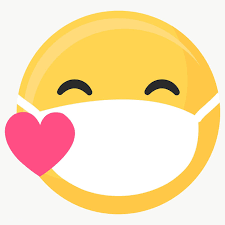 SAFETY CHECK-IN                                                                                                                                                            We will take your temperature when you arrive. (Please do not come in if you feel unwell or have been caring for someone sick in the past 14 days)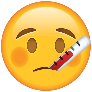 SANITISE TOGETHER                                                                                                                                                    We will provide hand sanitiser at every station and ask that you sanitise your hands before every appointment. Staff will be washing their hands and sanitising regularly.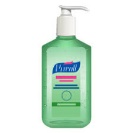 GUESTS ONLY                                                                                                                                                              Please come alone to your appointment, no waiting please.                                                                      Children can be accompanied by one adult.ONLY BRING THE MINIMUM YOU REQUIRE TO YOUR APPOINTMENT                                                               No shopping bags or excess clothing if possibleCOMPLIMENTARY DRINKS AND MAGAZINES                                                                                                 On pause for now                                                                                                                                                           Feel free to bring your own.KEEPING A SAFE DISTANCE                                                                                                                                      Social Distancing will be practiced throughout the salon.CLEANING AND SANITISATION STANDARDS                                                                                                                       All stations, tools and products are being thoroughly cleaned and sanitised between every service.CASHLESS PAYMENTS                                                                                                                                              Please remember to bring your card! We will not be accepting cash payments at this time.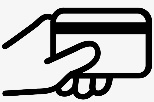 RETAIL SALESPlease do not handle retail products ask the stylist if you would like to buy any of our products.NO DRY CUTSDON’T WORRY IT MIGHT BE DIFFERENT BUT ITS STILL US 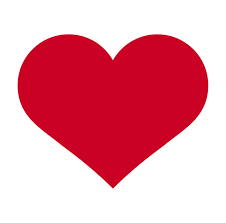 